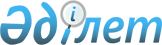 О внесении изменений в решение районного маслихата от 22 декабря 2017 года №176 "Об утверждении бюджета Айкенского сельского округа на 2018-2020 годы"
					
			С истёкшим сроком
			
			
		
					Решение Айтекебийского районного маслихата Актюбинской области от 5 декабря 2018 года № 237. Зарегистрировано Управлением юстиции Айтекебийского района Департамента юстиции Актюбинской области 7 декабря 2018 года № 3-2-167. Прекращено действие в связи с истечением срока
      В соответствии со статьей 6 Закона Республики Казахстан от 23 января 2001 года "О местном государственном управлении и самоуправлении в Республике Казахстан", статьи 109-1 Бюджетного кодекса Республики Казахстан от 4 декабря 2008 года Айтекебийский районный маслихат РЕШИЛ:
      1. Внести в решение районного маслихата от 22 декабря 2017 года № 176 "Об утверждении бюджета Айкенского сельского округа на 2018-2020 годы" (зарегистрированное в реестре государственной регистрации нормативных правовых актов № 5827, опубликованное 24 января 2018 года в эталонном контрольном банке нормативных правовых актов Республики Казахстан в электронном виде) следующие изменения:
      в пункте 1:
      в подпункте 1):
      доходы
      цифры "47173,0" заменить цифрами "48135,0";
      в том числе:
      налоговые поступления
      цифры "2783,0" заменить цифрами "2819,0";
      неналоговые поступления
      цифры "920,0" заменить цифрами "884,0";
      поступления трансфертов
      цифры "43470,0" заменить цифрами "44432,0";
      в подпункте 2):
      затраты
      цифры "47173,0" заменить цифрами "48135,0".
      2. Приложение 1 к указанному решению изложить в новой редакции согласно приложению к настоящему решению.
      3. Государственному учреждению "Аппарат Айтекебийского районного маслихата" в установленном законодательством порядке обеспечить:
      1) государственную регистрацию настоящего решения в Управлении юстиции Айтекебийского района;
      2) направление настоящего решения на опубликование в периодических печатных изданиях и эталонном контрольном банке нормативных правовых актов Республики Казахстан;
      3) размещение настоящего решения на интернет-ресурсе акимата Айтекебийского района. 
      4. Настоящее решение вводится в действие с 1 января 2018 года. Бюджет Айкенского сельского округа на 2018 год
					© 2012. РГП на ПХВ «Институт законодательства и правовой информации Республики Казахстан» Министерства юстиции Республики Казахстан
				
      Председатель сессии  Айтекебийского районного маслихата 

Б. Д. Сейлханов

      Секретарь Айтекебийского районного маслихата 

Е. Б. Тансыкбаев
приложение – 1 к решениюАйтекебийского районного маслихатаот 05 декабря 2018 года № 237приложение – 1 к решениюАйтекебийского районного маслихатаот 22 декабря 2017 года № 176
Категория
Класс
Подкласс
Наименование
Уточненный бюджет на 2018 год, тысяч тенге
І. ДОХОДЫ
48 135,0
1
Налоговые поступления
2 819,0
01
Подоходный налог
1 106,0
2
Индивидуальный подоходный налог
1 106,0
04
Налоги на собственность
1 713,0
1
Налоги на имущество
25,0
3
Земельный налог
125,0
4
Налог на транспортные средства
1 563,0
2
Неналоговые поступления
884,0
01
Доходы от государственной собственности
64,0
5
Доходы от аренды имущества, находящегося в государственной собственности
64,0
06
Прочие неналоговые поступления
820,0
1
Прочие неналоговые поступления
820,0
4
Поступления трансфертов
44 432,0
02
Трансферты из вышестоящих органов государственного управления
44 432,0
3
Трансферты из районного (города областного значения) бюджета
44 432,0
Функциональная группа
Функциональная подгруппа
Администратор бюджетных программ
Программа
Наименование
Уточненный бюджет на 2018 год, тысяч тенге
II. ЗАТРАТЫ
48 135,0
01
Государственные услуги общего характера
15 176,7
1
Представительные, исполнительные и другие органы, выполняющие общие функции государственного управления
15 176,7
124
Аппарат акима города районного значения, села, поселка, сельского округа
15 176,7
001
Услуги по обеспечению деятельности акима города районного значения, села, поселка, сельского округа
15 176,7
04
Образование
31 503,0
1
Дошкольное воспитание и обучение
31 503,0
124
Аппарат акима города районного значения, села, поселка, сельского округа
31 503,0
004
Дошкольное воспитание и обучение и организация медицинского обслуживания в организациях дошкольного воспитания и обучения
31 503,0
06
Социальная помощь и социальное обеспечение
988,0
2
Социальная помощь
988,0
124
Аппарат акима города районного значения, села, поселка, сельского округа
988,0
003
Оказание социальной помощи нуждающимся гражданам на дому
988,0
07
Жилищно-коммунальное хозяйство
467,3
3
Благоустройство населенных пунктов
467,3
124
Аппарат акима города районного значения, села, поселка, сельского округа
467,3
008
Освещение улиц населенных пунктах
227,3
009
Обеспечение санитарии населенных пунктов
0,0
011
Благоустройство и озеленение населенных пунктов
240,0